ЦЕНТРАЛЬНАЯ ИЗБИРАТЕЛЬНАЯ КОМИССИЯ
УДМУРТСКОЙ РЕСПУБЛИКИПОСТАНОВЛЕНИЕг. ИжевскО схеме территорий региональных групп кандидатовпри проведении выборов депутатов Государственного Совета Удмуртской РеспубликиВ соответствии с частями 2.1 - 2.3 статьи 27 Закона Удмуртской Республики от 13 апреля 2007 года № 18-РЗ «О выборах депутатов Государственного Совета Удмуртской Республики» Центральная избирательная комиссия Удмуртской Республики ПОСТАНОВЛЯЕТ: 1. Представить на рассмотрение Государственного Совета Удмуртской Республики схему территорий региональных групп кандидатов при проведении выборов депутатов Государственного Совета Удмуртской Республики (прилагается).2. Разместить настоящее постановление на официальном сайте Центральной избирательной комиссии Удмуртской Республики.Приложениек постановлениюЦентральной избирательной комиссииУдмуртской Республикиот 3 февраля 2022 года № 188.3-6Схема территорий региональных групп кандидатов при проведении выборов депутатов Государственного Совета Удмуртской Республики 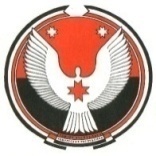 3 февраля 2022 года№ 188.3-6ПредседательЦентральной избирательной комиссии Удмуртской РеспубликиВ.В. СоломенниковСекретарь 
Центральной избирательной комиссии 
Удмуртской РеспубликиО.Ю. ПыреговНаименование и номер территории региональной группы кандидатов Границытерритории региональной группы кандидатовПеречень административно-территориальных единиц Удмуртской Республики (административных территорий в составе города республиканского значения), входящих в территорию региональной группы кандидатовЧисленность избирателей территории региональной группы кандидатовИндустриальная№ 1В границах Индустриального района муниципального образования «Город Ижевск»Индустриальный район города Ижевска90 017Ленинская№ 2В границах Ленинского района муниципального образования «Город Ижевск»Ленинский район города Ижевска93 628Октябрьская№ 3В границах Октябрьского района муниципального образования «Город Ижевск»Октябрьский район города Ижевска103 888Первомайская№ 4В границах Первомайского района муниципального образования «Город Ижевск»Первомайский район города Ижевска95 010Устиновская№ 5В границах Устиновского района муниципального образования «Город Ижевск»Устиновский район города Ижевска105 051Воткинская№ 6В границах муниципального образования «Город Воткинск», Воткинского, Шарканского районовМуниципальное образование «Город Воткинск»,Воткинский район,Шарканский район104 035Глазовская№ 7В границах Муниципального образования «Город Глазов»,Глазовского, Юкаменского,Ярского районовМуниципальное образование «Город Глазов»,Глазовский район,Юкаменский район,Ярский район99 464Можгинская№ 8В границах Муниципального образования «Город Можга»,Алнашского, Граховского,Кизнерского, Можгинского районовМуниципальное образование «Город Можга»,Алнашский район,Граховский район,Кизнерский район,Можгинский район93 168Сарапульская№ 9В границах Муниципального образования «Город Сарапул»,Камбарского, Каракулинского районовМуниципальное образование «Город Сарапул»,Камбарский район,Каракулинский район93 724Завьяловская№ 10В границах Завьяловского, Киясовского, Сарапульского районовЗавьяловский район,Киясовский район,Сарапульский район93 911Игринская№ 11В границах Балезинского,Дебёсского, Игринского,Кезского, Якшур-Бодьинского районовБалезинский район,Дебёсский район,Игринский район,Кезский район,Якшур-Бодьинский район99 630Увинская№ 12В границах Вавожского,Красногорского, Малопургинского, Селтинского, Сюмсинского,Увинского районовВавожский район,Красногорский район,Малопургинский район,Селтинский район,Сюмсинский район,Увинский район93 318